                FK Slovan Levice, Podjavorinskej 7 ,934 01 Levice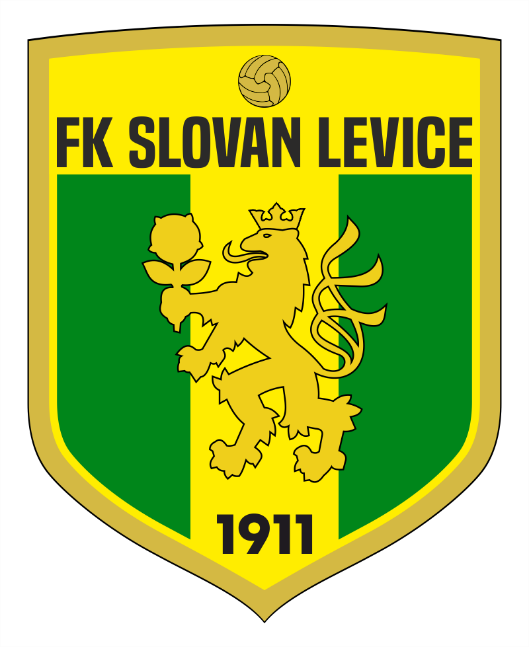 PRIHLÁŠKA na doškoľovací seminár trénerov UEFA B a UEFA C licencie Dátum konania seminára:  03.12. 2022 – sobota         Miesto konania seminára:  STEEL TOWER, Kalnická cesta 12, LeviceMeno:            Priezvisko:      Dátum narodenia: Miesto narodenia: Adresa bydliska: Trénerská licencia:Telefón: Mail: Vyplnenú prihlášku pošlite mailom na adresu: jduhony@post.sk 